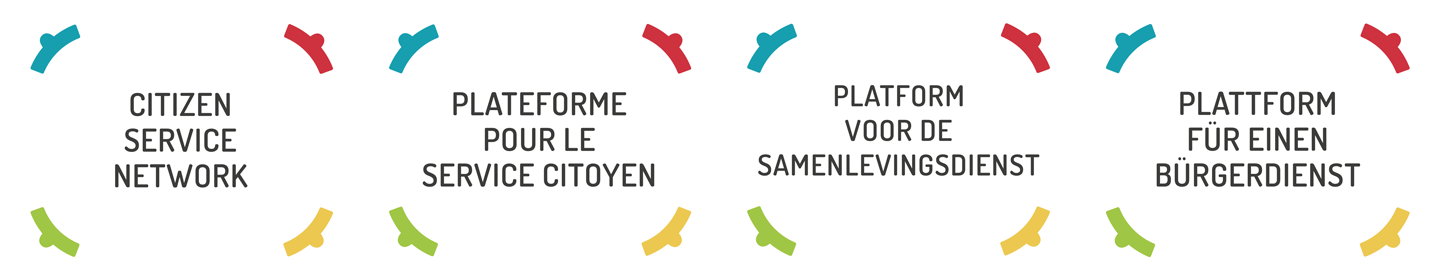 Offre d’emploi Chargé.e de Partenariats BruxellesTemps plein ; contrat à durée indéterminéeA propos de la Plateforme pour le Service CitoyenLa Plateforme pour le Service Citoyen asbl / Platform voor de Samenlevingdienst  vzw  (www.service-citoyen.be) est une fédération d’organisations qui promeut la mise en œuvre d’un Service Citoyen pour les jeunes de 18 à 25 ans. Son objectif est d’aboutir à la création d’une loi cadrant le Service Citoyen en Belgique. À l’image des programmes nationaux existant dans de nombreux pays, il s’agit d’offrir la possibilité à des jeunes de tous horizons de s’engager pendant 6 mois au service de la collectivité (missions de biens communs dans les domaines de l’environnement, l’accès à l’éducation, l’aide aux personnes et la solidarité, l’action humanitaire...) tout en leur dispensant des formations contribuant à leur développement personnel.Depuis 2011, la Plateforme met en œuvre des Services Citoyens opérationnels sur l’ensemble du territoire belge. Le Service Citoyen est organisé en « promotion » rassemblant une vingtaine de jeunes de tous horizons et encadrée par deux responsables de promotion. Les jeunes s’engagent pour 6 mois dans un programme alternant temps de missions individuelles (4J/sem.) et temps de formations collectifs (1J/sem.). La Plateforme pour le Service Citoyen asbl / Platform voor de Samenlevingsdienst vzw  existe depuis 2007. MissionSous la responsabilité de la Coordinatrice de Bruxelles et de la Directrice Opérationnelle, le/la chargé.e des partenariats a pour mission d’assurer la mise en œuvre de la stratégie partenariale de la Plateforme pour le Service Citoyen sur Bruxelles.Il/elle aura pour mission principale de : Mettre en œuvre une stratégie de mobilisation et de recrutement d’organismes d’accueil pour les jeunes à Bruxelles avec la Coordinatrice Provincial, les équipes pédagogique et de communication ;Identifier et répertorier  les potentiels partenaires d’accueil (communes, ONG,  asbl,..), les rencontrer et élaborer les partenariats pour l’accueil de jeunes ;Assurer le suivi et l’évaluation des organismes d’accueil partenaires dans la Province ;Organiser la communication et l’échange d’information sur les partenaires d’accueil avec les équipes ; Participer à l’organisation des journées de formation des tuteurs  et à l’animation du réseau des tuteurs ;Encadrer les jeunes ambassadeurs-rices dans leur mission de mobilisation (recrutement de jeunes âgés de 18 à 25 ans en vue de leur participation au SC) ;Représenter la Plateforme à des manifestations extérieures et participer activement et de manière générale au développement d’un réseau de partenaires à Bruxelles.Profil Nous sommes à la recherche d’un profil qui rassemble les compétences et expériences suivantes :Bilingue FR-NL ;Diplôme orienté communication et/ou éducation, ou autres diplômes avec une expérience démontrant de compétences équivalentes ;Très bonne connaissance du milieu associatif et des enjeux socio-politiques de Bruxelles ;Bonne aptitude communicationnelle et facilité à communiquer à un groupe ou à des partenaires potentiels, en ce compris élus communaux ou fonctions officielles;La connaissance ou l’expérience des problématiques et enjeux liés au public de jeunes adultes issus de tous horizons constitue un atout ;Bonne connaissance des outils informatique ;Capacité à assurer un suivi administratif conséquent et rigoureux ;Organisation, structuration, fiabilité et autonomie dans un contexte de travail souple et dynamique ;Adhésion aux valeurs de l'asbl et intérêt actif pour le projet de mise en œuvre d’un Service Citoyen généralisé en Belgique (www.service-citoyen.be);Respect de la déontologie et du secret professionnel. Qualités requisesGrande capacité à travailler en équipe, mais aussi à travailler de manière autonome ;Aptitude synthétique dans les analyses et compte-rendus ;Aisance relationnelle, Esprit d’initiative et créatif ;Organisé/e, rigoureux/se et précis/e ;Esprit critique et constructif ;Ouverture d’esprit, sensibilité à la dimension interculturelle ;Etre mobile et prêt à faire de nombreux déplacements;OffreUn emploi stimulant et socialement pertinent au sein d’une équipe motivée ;Bureau situé à Bruxelles (avec déplacements fréquents) ;CDI - Temps Plein ;Salaire selon le barème actuel de la CP 329.02, chèques-repas de 8 €/jour presté, congé supplémentaire entre Noël et le Chèques repas ;Horaire flottant ;Possibilité de travail à domicile ;Remboursement des frais de déplacement.>> Veuillez envoyer votre CV et lettre de motivation pour le 6 novembre 2022 à l’adresse jobs@service-citoyen.be avec pour objet «Chargé.e de Partenariats Bruxelles» à Mme. Marie Van Durme, Responsable RH.>> Seul(e)s les candidats/tes retenu(e)s seront averti(e)s des dates des épreuves.